РЕШЕНИЕ« 21» августа 2020 г. № 248а. ХакуринохабльО даче согласия  на принятие из муниципальной собственности  МО «Хакуринохабльское сельское поселение» в муниципальную собственность МО «Шовгеновский район» земельного участка категории земель земли населенных пунктов с видом разрешенного использования «под парком» площадью 711 кв.м. с кадастровым номером 01:07:30000029:261, расположенный по адресу: Республика Адыгея, Шовгеновский район, а. Хакуринохабль, ул. Краснооктябрьская б/н.	На рассмотрение Совета народных депутатов МО «Шовгеновский район» Комитетом имущественных отношений администрации МО «Шовгеновский район» внесен вопрос о даче согласия  Администрации  МО «Шовгеновский район» на принятие из муниципальной собственности  МО «Хакуринохабльское сельское поселение» в муниципальную собственность МО «Шовгеновский район» земельного участка категории земель земли населенных пунктов с видом разрешенного использования «под парком» площадью 711 кв.м. с кадастровым номером 01:07:30000029:261, расположенный по адресу: Республика Адыгея, Шовгеновский район, а. Хакуринохабль, ул. Краснооктябрьская б/н. 	В соответствии с  Положением о порядке управления и распоряжения муниципальной собственностью муниципального образования «Шовгеновский район», утвержденного Решением Совета народных депутатов МО «Шовгеновский район» № 562 от 19.04.2017г. и на основании поступившего ходатайства и представленных материалов, Совет народных депутатов МО «Шовгеновский район»РЕШИЛ:1. Дать согласие на принятие из муниципальной собственности  МО «Хакуринохабльское сельское поселение» в муниципальную собственность МО «Шовгеновский район» земельного участка категории земель земли населенных пунктов с видом разрешенного использования «под парком» площадью 711 кв.м. с кадастровым номером 01:07:30000029:261, расположенный по адресу: Республика Адыгея, Шовгеновский район, а. Хакуринохабль, ул. Краснооктябрьская б/н. 2.Опубликовать настоящее решение в газете «Заря». 3.Настоящее решение вступает в силу с момента официального опубликования в районной газете «Заря»РЕСПУБЛИКА АДЫГЕЯСовет народных депутатов муниципального образования«Шовгеновский район»АДЫГЭ РЕСПУБЛИКМуниципальнэ образованиеу«Шэуджэн район»янароднэ депутатхэм я Совет    Председатель Совета народных депутатов    МО «Шовгеновский район»                                                       А.Д. Меретуков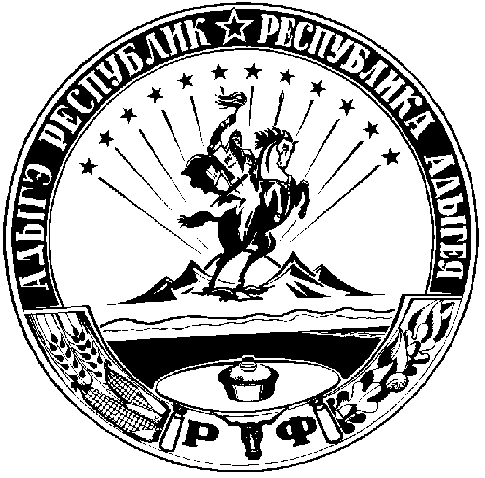 